Hospodářská smlouva o dočasném užívání tělocvičny a hřiště TJ Sokol Malá StranaTJ SOKOL Malá Strana v Praze 1, U Lanové dráhy 609/3dále jako pronajímatel,aVyšší odborná škola grafická a Střední průmyslová škola grafická v Praze 1, Hellichova 22dále jako nájemce,uzavírají tuto smlouvu:I.Pronajímatel přenechává na základě objednávky nájemce pro výuku tělesné výchovy tělocvičnu od10.2020 do 31.5.2021 v těchto dnech:pondělí	od	7,30	hod	do	11,00	hodúterý	od	7,30	hod	do	13,00	hod	a	od 14,30	do 16,00 hodstředa	od	7,30	hod	do	13,00	hodčtvrtek	od	7,30	hod	do	9,00 hod a	od 13,30	do 15,00 hodpátek	od	12,30	hod	do	14,00 hodcelkem 20,5 hodin týdně.Cena za pronájem tělocvičny činí 400.- Kč/hodDále pronajímatel přenechává nájemci dle objednávky pro účely výuky letní hřiště od 1.9.-30.9.2020 a od 1.6.-30.6.2020 v témže rozsahu. Cena za pronájem velkého hřiště činí 400.-Kč/hod, za volejbalové hřiště 300.-Kč/hod.Fakturace bude prováděna dvakrát ročně s odečteni podzimních, vánočních, pololetních a velikonočních prázdnin dle objednávky.II.Nájemce se zavazuje, že bude určen odpovědný pracovník, který: v zájmu bezpečnosti a ochrany zdraví bude dbát na dodržování provozního řádu platného v areálu pronajímatele, v tělocvičně i na hřišti bude dohlížet na to, aby zařízení tělocvičny bylo využíváno jen pro účely školní výuky každou závadu, zjištěnou během užívání ohlásí neprodleně správci tělovýchovného zařízení.III.Tato smlouva se uzavírá na dobu určitou, tj. na školní rok 2020-2021 dle objednávky nájemce s odečtením požadovaných termínů svátků a prázdnin, přičemž právo dočasného užívání může být ukončeno i během smluvní doby z technických důvodů, které si vyžádají přerušení provozu, případně i měsíční výpovědí, danou jednou ze smluvních stran. Tato smlouva se vyhotovuje ve dvou originálech, z nichž jeden obdrží nájemTĚLOCVIČNÁ JEDNOTA SOKOL MALÁ STRANA U Lanové dráhy 609/3 Praha 1 tel. 257312403 IČO 00675750 DIČ: CZ00675750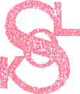 Za pronajímatele:m pronč ■:rná škola grafická • íysíová škola grafická Malá Strana čp. 535 "rrriKi 1, Hellichova 22 í .V 57 312 390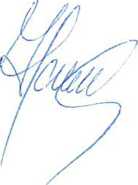 Za nájemce:V Praze, dne 10.8.2020V Praze, dne 4$, 7 Zvu#